ENEA Riqualificazione Globale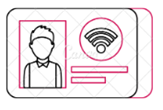 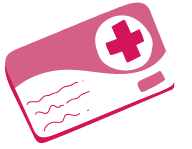 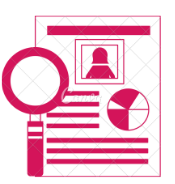 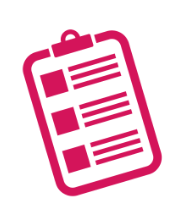 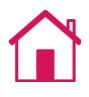 